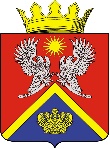 АДМИНИСТРАЦИЯ СУРОВИКИНСКОГО МУНИЦИПАЛЬНОГО РАЙОНА ВОЛГОГРАДСКОЙ ОБЛАСТИПРОЕКТ ПОСТАНОВЛЕНИЯот _____________                               № _____О внесении изменений и дополнений в постановление администрации Суровикинского муниципального районаВолгоградской области от 10.07.2014 № 725 «Об установлении, взимании и расходовании платы родителей (законных представителей) за присмотр и уход за детьми, осваивающими образовательные программы дошкольного образования в муниципальных образовательных организацияхСуровикинского муниципального района Волгоградской области»В соответствии с постановлением Губернатора Волгоградской области от 12 октября 2022 г. № 622 «О дополнительных мерах социальной поддержки семей граждан, призванных на территории Волгоградской области на военную службу по частичной мобилизации в Вооруженные Силы Российской Федерации в соответствии с Указом Президента Российской Федерации от 21 сентября 2022 г. № 647 «Об объявлении частичной мобилизации в Российской Федерации», руководствуясь Уставом Суровикинского муниципального района Волгоградской области, администрация Суровикинского муниципального района Волгоградской области постановляет:1. Внести в Порядок установления, взимания и расходования платы родителей (законных представителей) за присмотр и уход за детьми, осваивающими образовательные программы дошкольного образования в муниципальных образовательных организациях Суровикинского муниципального района Волгоградской области, утвержденный постановлением администрации Суровикинского муниципального района Волгоградской области от 10.07.2014 № 725 «Об установлении, взимании и расходовании платы родителей (законных представителей) за присмотр и уход за детьми, осваивающими образовательные программы дошкольного образования в муниципальных образовательных организациях Суровикинского муниципального района Волгоградской области» (далее – Порядок), следующие изменения и дополнения:1) в пункте 18:а) дополнить новым абзацем вторым следующего содержания:«Родительская плата не взимается за присмотр и уход за детьми из семей лиц, признанных беженцами на территории Российской Федерации, или получивших временное убежище на территории Российской Федерации, или признанных вынужденными переселенцами.»;б) дополнить абзацем третьим следующего содержания: «Родительская плата не взимается за присмотр и уход за детьми граждан, призванных на территории Волгоградской области на военную службу по частичной мобилизации в Вооруженные Силы Российской Федерации в соответствии с Указом Президента Российской Федерации от 21.09.2022 N 647 «Об объявлении частичной мобилизации в Российской Федерации», граждан, проходящих военную службу в Вооруженных Силах Российской Федерации по контракту или находящихся на военной службе (службе) в войсках национальной гвардии Российской Федерации, в воинских формированиях и органах, указанных в пункте 6 статьи 1 Федерального закона от 31.05.1996 № 61-ФЗ «Об обороне», принимающих участие в специальной военной операции на территориях Донецкой Народной Республики, Луганской Народной Республики, Запорожской области, Херсонской области и Украины, граждан, заключивших контракт о добровольном содействии в выполнении задач, возложенных на Вооруженные Силы Российской Федерации, и принимающих участие в специальной военной операции на территориях Донецкой Народной Республики, Луганской Народной Республики, Запорожской области, Херсонской области и Украины»;в) абзац второй считать абзацем четвертым;2) приложение 2 к Порядку изложить в новой редакции согласно приложению к настоящему постановлению.	2. Признать утратившим силу постановление администрации Суровикинского муниципального района Волгоградской области от 21.10.2022 № 822 «О внесении изменений в постановление администрации Суровикинского муниципального района Волгоградской области от 10.07.2014 № 725 «Об установлении, взимании и расходовании платы родителей (законных представителей) за присмотр и уход за детьми, осваивающими образовательные программы дошкольного образования в муниципальных образовательных организациях Суровикинского муниципального района Волгоградской области».3. Настоящее постановление вступает в силу после его обнародования путем размещения на информационном стенде в здании администрации Суровикинского муниципального района, расположенном по адресу: Волгоградская область, г. Суровикино, ул. Ленина, д. 64.Подпункт «а» подпункта 1 пункта 1 настоящего постановления распространяет свое действие на отношения, возникшие с 24 февраля 2022 г.; подпункт «б» подпункта 1 пункта 1 настоящего постановления распространяет свое действие на отношения, возникшие с 21 сентября 2022 г.Глава Суровикинского муниципального района                                                              Р.А. Слива